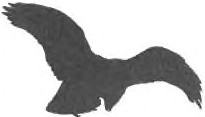 MALFINIA.S.Technická univerzita v Liberci XXXXXXXXXXXXXXXXXXX Studentská 2461 17 LiberecIČ: 46747885DIČ: CZ46747885XXXXXXXXXXXXXXXXX XXXXXXXXXXXXXXXXXXXXXXXXXXXXXXXXXXZávazná objednávkaDobrý den,Objednávám testování materiálového složení (kvantitativní analýza materiálového složení vlákenné směsi ba/PES, ba/VS) na celkem 10 ks vzorků (1 balení) XXXXXXXXXXXXXXXXXXXXXXXXXXXXXXXXXXXXXXXXXXXX.Celková cena bez DPH 11000,- Kč.Objednávající:MALFINI. a.s.Oblouková 391403 40 Ústí nad LabemFakturační údaje:IČO:DIČ:Číslo účtu: BIC/SWIFT: IBAN:25409727CZ25409727XXXXXXXXXXXXXXXXXXXXX XXXXXXXX XXXXXXXXXXXXXXXXXXXXXXXXDěkujiS pozdravemXXXXXXXXXX XXXXXXXXXXXXXXXXXXXXXXXXXXXXXXXXXXXXXXXXXXXXXXXXXXV Ústí nad Labem, dne 7.12.2021MALFINI, a.s.Oblouková 391, 40340 Ústí nad Labem, Czech Republic